CORRECTIONGrammaireObjectifs : Identifier  les compléments essentiels de la phrase : COD/COI/COS.	       Remplacer les compléments essentiels par des pronoms personnels.Encadre le verbe. Entoure le sujet. Souligne d’un seul trait le COD. Souligne de 2 traits le COI. Colorie le COS.Le crocodile et le chien      partageaient   le même territoire. Les cosmonautes    réfléchirent   à un plan. Le lion    annoncera      la prochaine réunion à tous les animaux.La cachette     appartenait    à l’antilope. Hier, le jeune garçon   a entendu   le hululement de la chouette.Pauline    aide   ses parents à porter les derniers cartons dans le coffre.La maîtresse    appelle     Julien  pour passer au tableau.2-Récris les  phrases  en remplaçant les compléments essentiels soulignés par les pronoms convenables ( le – la – l’ – les – lui – leur ).a-Elle prend sa voiture pour aller à l’école. Elle la prend  pour aller à l’école.b- Assis sur un tabouret, il regarde les perruques de sa mamie. Assis  sur  un tabouret, il les regarde.c- Romane entend la voix de sa mère. Romane  l’entend.d- Ce petit garçon ne ressemblait pas à son frère. Ce petit garçon ne lui ressemblait pas.e- Parfois, Gabriel corrige les fautes d’orthographe.  Parfois, Gabriel les corrige.f-Quand nous nous sommes approchés, nous avons donné de l'herbe aux chevaux.Quand nous nous sommes approchés, nous leur avons donné de l’herbe.ConjugaisonObjectif : Conjuguer les verbes au futur simple.Conjugue les verbes entre parenthèses au futur simple.Finalement, nous (faire) ferons ce voyage.Mercredi, les enfants (aller) iront certainement au cinéma.Tu (venir) viendras  avec moi pour m’aider à porter les paquets.Je (voir) verrai  demain si j’ai le temps d’aller à la piscine.Samedi, maman (prendre) prendra  un rendez-vous chez le dentiste.Vous (pouvoir) pourrez jouer après le dîner.Cet excellent élève (vouloir) voudra participer au concours de table.Complète ces phrases avec les verbes être et avoir au futur simple.Quand il aura  onze ans, il sera  en sixième.Quand je serai grand, je serai  astronaute.Elles seront en vacances et elles auront la forme!      Tu auras de la chance, tu seras  vainqueur!Réécris ces phrases au futur simple.●Le vent fait tomber les feuilles. Le vent  fera  tomber  les feuilles.●Ibrahim et toi avez pris le train. Ibrahim  et  toi  prendrez  le train.●Tu vois le soleil qui brille de mille feux. Tu verras  le soleil  qui brillera de mille feux.●Il y a certainement une solution. Il y aura  certainement  une  solution.●Je suis très fière de vous. Je serai  très  fière de vous.●Vous voulez des vitamines pour l’hiver. Vous  voudrez  des vitamines pour l’hiver.Collège des Dominicaines de notre Dame de la Délivrande – Araya-Classe : CM1                                                                  Juin 2020 – 2ème semaineNom : ________________________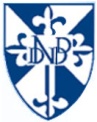 